Anamnesebogen für Diabetiker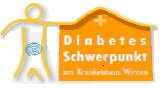 Herzlich willkommen in unserer PraxisAlle Angaben sind freiwilligName:	 _______________________________________   Geburtsdatum:  _______________1. Wann wurde bei Ihnen Diabetes festgestellt?_______________________________________2. Beschwerden zur Zeit der Diagnosestellung:__________________________________________________________3. Therapeutische Behandlung nach Diagnosestellung:__________________________________________________________4. Aktuelle Medikation (alle Medikamente):5. Besitzen Sie ein Blutzuckermessgerät? Wenn ja, welches? __________________________________________________________6. Wie häufig messen Sie Ihren Blutzucker?__________________________________________________________7. Wann haben Sie zuletzt an einer Diabetesschulung teilgenommen?_________________________________________________________8. Familienstand: _________________   Anzahl der leiblichen Kinder: _________________9. Anzahl der leiblichen Geschwister: _________________  Diabetes?   □ Nein        □ Ja, Anzahl: _________________10. Gibt es in Ihrer Verwandtschaft Personen mit Diabetes? Bitte kreuzen Sie an!□ Mutter□ Vater□ Großeltern□ Geschwister□ Kinder□ Nicht bekannt11. Wann waren Sie zuletzt beim Augenarzt?________________________            Befund: ________________________________12. Bisherige Vorerkrankungen:______________________________________________________________________________________________________________________________________________________________________________13. Was machen Sie derzeit beruflich bzw. welchen Beruf haben Sie ausgeübt?__________________________________________________________14. Herkunftsland/Sprache:__________________________________________________________15. Rauchen Sie?□ Nein			□ Ja, Anzahl pro Tag: _________________ 		□ Gelegentlich16. Sind Sie bei Ihrem Hausarzt im DMP-Programm (Cura-Plan) eingeschrieben?□ Ja			□ Nein        Name des Hausarztes:__________________________Name des Medikaments inkl. DosierungEinnahmezeitpunkt morgens   mittags   nachmittags   abends    spät